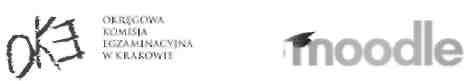 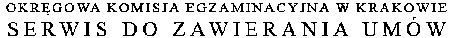 Informacja o sposobie logowania w serwisach:Moodle dla egzaminatorów oraz UmowyWraz z nadaniem uprawnień egzaminatora, automatycznie zostało utworzone konto w serwisach: Moodle dla egzaminatorów oraz Umowy, z tymczasowym hasłem dostępu do obu kont.Nowe konto tworzone jest tylko dla osób, które wcześniej nie posiadały go w serwisie Moodle/Umowy. W przypadku problemów z zalogowaniem na istniejące wcześniej konto, proszę korzystać z opcji "Zapomniałem hasła" w serwisie Umowy.W przypadku otrzymania równolegle dwóch zaświadczeń (2 numery egzaminatora), hasłem tymczasowym jest pierwszy nadany numer (zgodnie z datą wydania decyzji).Ze względów bezpieczeństwa, niezwłocznie po otrzymaniu tego dokumentu, należy zmienić hasto zgodnie z poniższą instrukcją. Zmianę hasła należy przeprowadzić w serwisie "Umowy".Zmiana hasta tymczasowego na własnePodczas pierwszego logowania należy ustanowić własne hasło, którym będziecie się Państwo posługiwać w obu systemach. W tym celu należy przejść na stronę główną OKE w Krakowie: www.oke.krakow.pl 
i w górnym menu wybrać serwis Umowy.Logowanie do nowego konta w serwisie "Umowy" podyktowane jest wyłącznie koniecznością zmiany hasła na własne (w serwisie "Moodle - Egzaminatorzy" nie ma możliwości zmiany hasła).Na stronie logowania serwisu  należy podać swój login,  którym jest  numer PESEL oraz hasło tymczasowe, czyli nadany numer egzaminatora oraz kliknąć Zaloguj się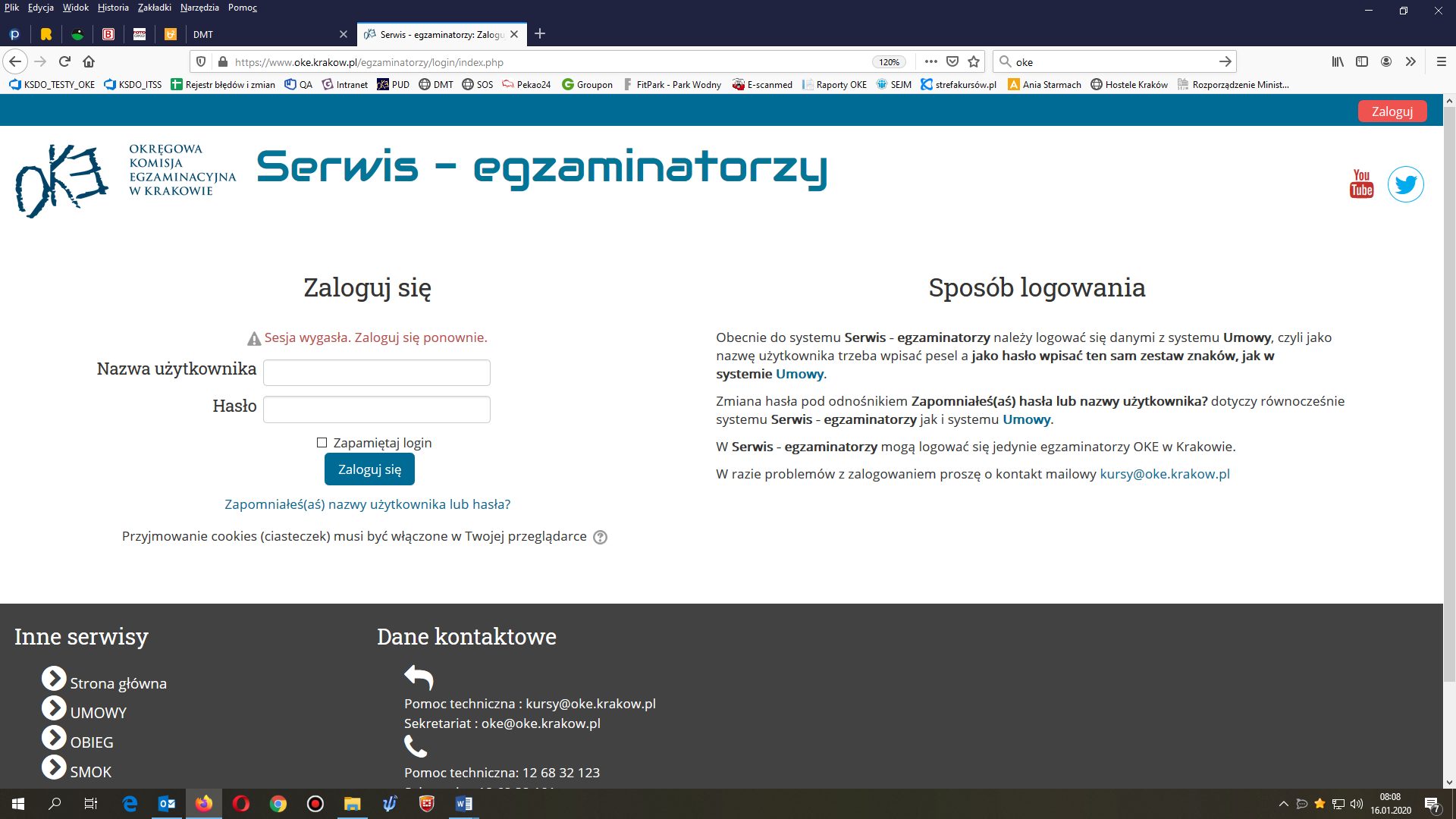 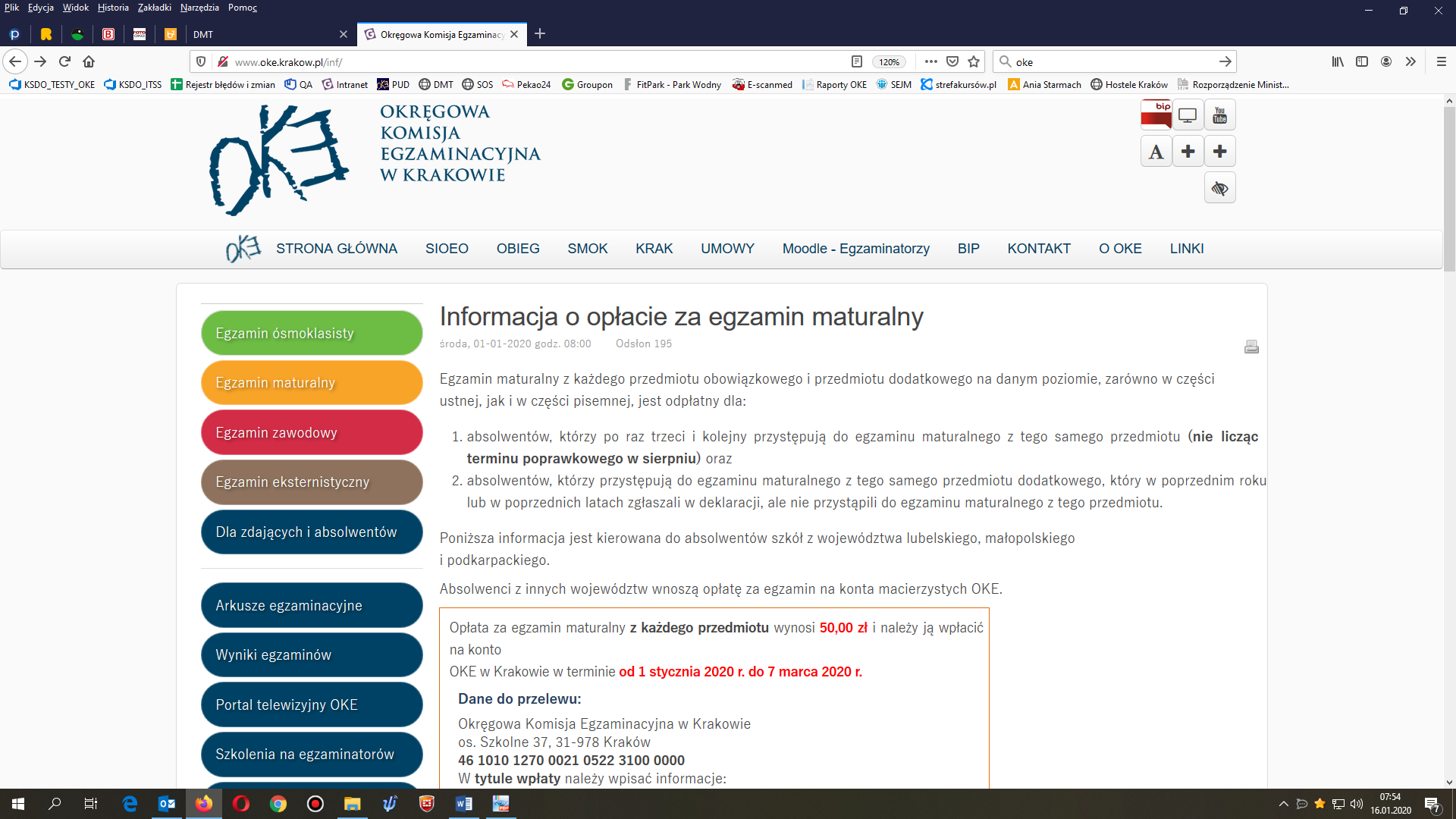 Jeśli dane logowania zostały podane prawidłowo, system poprosi o wprowadzenie pytania pomocniczego wraz z odpowiedzią, które umożliwią w przyszłości odzyskanie dostępu do konta. W kolejnym kroku pojawi się formularz umożliwiający utworzenie własnego hasła w serwisach Moodle oraz Umowy.AKTUALIZACJA DANYCH ODOBOWYCHInformujemy, że zgodnie z Rozporządzeniem Ministra Edukacji Narodowej z dnia 21 kwietnia 2009 r.  w sprawie ramowego programu szkolenia kandydatów na egzaminatorów, sposobu prowadzenia ewidencji egzaminatorów oraz trybu wpisywania i skreślania egzaminatorów z ewidencji (Dz.U. 2015 r. poz. 1305 z późn.zm.) § 5. 2. w przypadku zmiany danych, o których mowa w ust. 1 pkt 1 i 4–7 czyli1) imię (imiona) i nazwisko (nazwiska) egzaminatora; 4) adres zamieszkania; 5) adres do korespondencji; 6) numer telefonu; 7) adres poczty elektronicznej), 
egzaminator niezwłocznie zawiadamia o tym właściwą ze względu na jego miejsce zamieszkania komisję okręgową. Informacje o zmianach należy przekazywać droga pisemną http://www.oke.krakow.pl/inf/filedata/files/formularz%20aktualizuj%B1cy%20dane.27.06.2018.popr.pdfInformujemy, że dokonując aktualizacji danych w systemie umowy dokonujecie Państwo aktualizacji swoich danych w bazie egzaminatorów Okręgowej Komisji Egzaminacyjnej w Krakowie. 
W związku z tym prosimy o: 
- niedokonywanie wpisów „dużymi literami”, 
- nieusuwania nazwisk rodowych lub wpisanie nazwiska rodowego (zwłaszcza przy dokonywaniu zmiany nazwiska),- nie usuwanie drugiego imienia lub  dopisanie drugiego imienia (jeśli się posiada, a nie było wcześniej podane),- wpisywanie numerów domów i mieszkań w odrębnych polach do tego przeznczonych.SKREŚLENIA Z EWIDECJI EGZAMINATORÓW OKRĘGOWYCH KOMISJI EGZAMINACYJNYCHSytuacje, w których egzaminator może być skreślony z ewidencji egzaminatorów okręgowych komisji egzaminacyjnych reguluje art. 9c ust. 5 ustawy z dnia 7 września 1991 r. o systemie oświaty  (Dz. U. z 2004 r.  Nr 256, poz. 2572 z późn. zm.).Wpis do ewidencji egzaminatorów, odmowa wpisu oraz skreślenie z ewidencji następuje na drodze decyzji administracyjnej dyrektora okręgowej komisji egzaminacyjnej. Wpisu lub skreślenia z ewidencji egzaminatorów mogą dokonywać wyłącznie okręgowe komisje egzaminacyjne.Skreślenie z ewidencji egzaminatorów następuje:na wniosek egzaminatora;w przypadku:nieusprawiedliwionego nieuczestniczenia w okresowych szkoleniach egzaminatorów, organizowanych przez okręgowe komisje egzaminacyjne;nieusprawiedliwionego nieuczestniczenia w pracach dotyczących przeprowadzania sprawdzianu i egzaminów, o których mowa w art. 9 ust. 1 oraz egzaminów eksternistycznych, o których mowa w art. 10 ust. 1 i 3, do których egzaminator został wyznaczony przez dyrektora okręgowej komisji egzaminacyjnej;nieprzestrzegania przepisów dotyczących przeprowadzania  i oceniania sprawdzianu i egzaminów, o których mowa w art. 9 ust. 1 oraz egzaminów eksternistycznych, 
o których mowa w art. 10 ust. 1 i 3,w razie niespełniania warunków, o których mowa w ust. 3 pkt 3 (nie toczy się przeciwko niemu postępowanie karne lub o ubezwłasnowolnienie)w razie dokonania wpisu z naruszeniem prawa.Na stronie OKE Kraków zamieszczone są formularze wniosku o skreślenie z ewidencji egzaminatorów:wniosek o skreślenie z listy egzaminatorów - egzaminy ogólnokształcące http://www.oke.krakow.pl/inf/filedata/files/wniosek%20o%20skre%B6lenie_og%F3lnokszta%B3c%B1ce.27.06.2018.pdfwniosek o skreślenie z listy egzaminatorów - egzaminy potwierdzające kwalifkacje w zawodzie http://www.oke.krakow.pl/inf/filedata/files/wniosek%20o%20skre%B6lenie%20zawodowcy%2027.06.2018.pdf